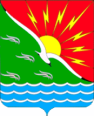 АДМИНИСТРАЦИЯМУНИЦИПАЛЬНОГО ОБРАЗОВАНИЯЭНЕРГЕТИКСКИЙ ПОССОВЕТ НОВООРСКОГО РАЙОНА ОРЕНБУРГСКОЙ ОБЛАСТИП О С Т А Н О В Л Е Н И Е 25.06.2019                                          п. Энергетик                               № 115-ПО подготовке жилищно-коммунального хозяйства и социальной сферы поселка Энергетик к работе в осенне-зимний период 2019 - 2020 годовВ целях своевременной и качественной подготовки объектов жилищно коммунального хозяйства, объектов социальной сферы и инженерной инфраструктуры, жилищного фонда, независимо от ведомственной принадлежности, к эксплуатации в осенне-зимний период 2019-2020 годов, в соответствии с пунктом 4 части 1 статьи 14 Федерального закона от 6 октября 2003 года    № 131-ФЗ «Об общих принципах организации местного самоуправления в Российской Федерации», руководствуясь Уставом муниципального образования Энергетикский поссовет Новоорского района Оренбургской области, П О С Т А Н О В Л Я Ю:1. Создать  и утвердить состав комиссию  по проверке готовности жилищно-коммунального хозяйства и объектов социальной сферы поселка Энергетик к работе в осенне-зимний период 2019 - 2020 годов (далее – по тексту  комиссия), согласно приложению № 1.2. Утвердить Положение о комиссии по проверке готовности жилищно-коммунального хозяйства и объектов социальной сферы поселка Энергетик к работе в осенне-зимний период 2019 – 2020 годов, согласно приложению № 2.3. Рекомендовать руководителям: ООО «ЭнергетикПлюс», ООО УК Энергетик, ООО «Феникс», ООО «ЖКХ», МАОУ СОШ № 1, МАОУ СОШ № 2, МДОУ Детский сад № 1, МДОУ Детский сад № 2, МДОУ Детский сад №4, АО «Санаторий-профилакторий «Лукоморье», ГАПОУ ОТТ имени А.И. Стеценко, МБУ ДО ДШИ п. Энергетик, до 27 июня 2019 года разработать перечень мероприятий по подготовке к предстоящему осенне-зимнему периоду жилого фонда, объектов коммунального значения, социальной сферы, независимо от ведомственной принадлежности и форм собственности (далее - мероприятия), ремонта объектов тепло-, водо- и электроснабжения, а так же восстановление и монтаж резервных источников электроснабжения на объектах теплового и водопроводно-канализационного хозяйства, подготовку квалифицированного эксплуатационного персонала и предоставить в комиссию для рассмотрения.4. Комиссии подготовить проект постановления об утверждении плана мероприятий по подготовке жилищно-коммунального хозяйства поселка Энергетик к работе в осенне-зимний период 2019 - 2020 годов до 28 июня 2019 года и направить главе муниципального образования Энергетикский поссовет Новоорского района Оренбургской области для утверждения.5. Комиссии предоставить до 01 июля 2019 года в администрацию Новоорского района Оренбургской области утвержденный главой муниципального образования план мероприятий по подготовке жилищно-коммунального хозяйства и социальной сферы поселка Энергетик к работе в осенне-зимний период 2019 - 2020 годов. Информацию о ходе их выполнения предоставлять по состоянию на первое число каждого месяца начиная с 03 июля 2019 года.6. Рекомендовать руководителям: ООО «ЭнергетикПлюс», ООО УК Энергетик, ООО «Феникс», ООО «ЖКХ», МАОУ СОШ № 1, МАОУ СОШ № 2, МДОУ Детский сад № 1, МДОУ Детский сад № 2, МДОУ Детский сад №4, АО «Санаторий-профилакторий «Лукоморье», ГАПОУ ОТТ имени А.И. Стеценко, МБУ ДО ДШИ п. Энергетик, в месячный срок разработать и предоставить мероприятия по устранению замечаний Управления по технологическому экологическому надзору Ростехнадзора по Оренбургской области по итогам работы предприятий жилищно-коммунального хозяйства и объектов социальной сферы в отопительный период 2018 - 2019 годов. 7. Рекомендовать руководителю ООО «ЭнергетикПлюс» еженедельно в письменной форме докладывать о ходе выполнения плана мероприятий по подготовке к предстоящему осенне-зимнему периоду.8. Завершить подготовку всех объектов жилищного фонда, социальной сферы, объектов коммунального назначения к предстоящему осенне-зимнему периоду с оформлением паспортов готовности на позднее 15 сентября 2019 года - для потребителей тепловой энергии; не позднее 15 октября - для теплоснабжающих и теплосетевых организаций.9. Постановление вступает в силу с момента подписания и подлежит обнародованию.10. Контроль за исполнением настоящего постановления возложить на заместителя главы администрации муниципального образования Энергетикский поссовет по социальным вопросам Киселёва Е.В.Глава муниципального образования  		                      А.В. ГоношилкинПриложение № 1
к постановлению администрации муниципального образования Энергетикский поссовет Новоорского района Оренбургской областиОт 25.06.2019 №115-П
СОСТАВ 
комиссии по проверке готовности жилищно-коммунального хозяйства и объектов социальной сферы поселка Энергетик к работе в осенне-зимний период 2019 - 2020 годовКиселёв Е.В. - заместитель главы администрации муниципального образования Энергетикский поссовет по социальным вопросам, председатель комиссии;Ниязова Р.С. – специалист 1-й категории муниципального образования Энергетикский поссовет по вопросам ЖКХ, секретарь комиссии;Члены комиссии:Жевакина О.К. - специалист 1-й категории муниципального образования Энергетикский поссовет по общим вопросам;Сидоренко И.М. – генеральный директор ООО «ЭнергетикПлюс» (по согласованию);Куцупий В.В. – директор ООО УК Энергетик (по согласованию);Пустовая С.И. – генеральный директор ООО «ЖКХ» (по согласованию);Свиридова В.Г. – директор ООО «Феникс» (по согласованию).Исаичкина Т.И. – депутат Совета депутатов Муниципального образования Энергетикский поссовет Новоорского района Оренбургской области (по согласованию).Глава муниципального образования  		                              А.В. ГоношилкинПриложение № 2
к постановлению Администрации муниципального образования Энергетикский поссовет Новоорского района Оренбургской областиОт 25.06.2019 №115-ППОЛОЖЕНИЕо комиссии по проверке готовности жилищно-коммунального хозяйства и объектов социальной сферы поселка Энергетик к работе в осенне-зимний период 2019 - 2020 годов1. Общие положения.1.1. Комиссия является органом, деятельность которого направлена на проверку готовности жилищного фонда, объектов социальной сферы и инженерной инфраструктуры к работе в осенне-зимний период 2019 - 2020 годов с учетом итогов предыдущего сезона и выявление причин, связанных с авариями при эксплуатации энергетических установок, систем водоснабжения и водоотведения.1.2.  Состав комиссии утверждается постановлением главы муниципального образования Энергетикский поссовет Новоорского района Оренбургской области. 1.3. В своей деятельности комиссия подотчетна главе муниципального образования Энергетикский поссовет Новоорского района Оренбургской области.1.4. Работа комиссии осуществляется на безвозмездной основе.1.5. В своей деятельности комиссия руководствуется Конституцией Российской Федерации, Федеральным законом от 27.07.2010 № 190-ФЗ "О теплоснабжении", Федеральным законом от 07.12.2011 № 416-ФЗ "О водоснабжении и водоотведении", Правилами норм технической эксплуатации жилищного фонда, утвержденных Постановлением Госстроя Российской Федерации от 27.09.2003 № 170 «Об утверждении Правил и норм технической эксплуатации жилищного фонда»,  иными нормативно правовыми актами Российской Федерации и Оренбургской области.2. Цель и задачи комиссии.2.1. Комиссия создана в целях подготовки и обеспечения устойчивого функционирования объектов социальной сферы, жилищно-коммунального хозяйства и энергетики в осенне-зимний период 2019 - 2020годов.2.2. Задачами комиссии являются:- выявление причин нарушений и неполадок энергетических установок, систем водоснабжения и водоотведения;- представление информации о подготовке жилищного фонда, объектов социальной сферы и инженерной инфраструктуры к работе в зимних условиях в органы, осуществляющие их техническое обслуживание;- контроль за ходом подготовки и обеспечением устойчивого функционирования объектов жилищно-коммунального хозяйства и энергетики поселка Энергетик в осенне-зимний период 2019 - 2020 годов;- анализ и оценка хода работ по подготовке объектов жилищно-коммунального хозяйства и энергетики поселка Энергетик к осенне-зимнему периоду 2019 - 2020 годов.3. Права комиссии	Комиссия для выполнения возложенных на неё задач имеет право:3.1. Рассматривать на своих заседаниях все вопросы, связанные с подготовкой объектов жилищно-коммунального хозяйства и объектов социальной сферы к работе в осенне-зимний период 2019-2020 годов.3.2. Запрашивать от руководителей предприятий, организаций и учреждений независимо от принадлежности и форм собственности: - письменные объяснения о причинах отставания или невыполнения запланированных мероприятий по подготовке к предстоящему осенне-зимнему периоду; - заслушивать на своих заседаниях отчеты должностных лиц, ответственных за выполнение конкретных мероприятий по подготовке объектов жилищно-коммунального хозяйства и объектов социальной сферы к работе в осенне-зимних условиях.3.3. Решения комиссии, принятые в пределах её компетенции, являются обязательными для исполнения всеми предприятиями, организациями, учреждениями и должностными лицами на территории муниципального образования Энергетикский поссовет.4. Руководство комиссии4.1. Комиссия формируется в составе председателя комиссии, секретаря и членов комиссии.4.2. Председатель комиссии:- организует работу и ведет заседания комиссии;- дает поручения членам комиссии в соответствии с решением комиссии.4.3. Секретарь комиссии:- готовит протоколы заседаний комиссии и оповещает членов комиссии о дате проведения заседания.5. Права и обязанности членов комиссии5.1. Член комиссии имеет право:- вносить на рассмотрение комиссии вопросы и предложения, отнесенные к деятельности комиссии, участвовать в их подготовке, обсуждении и принятии по ним решений.5.2. Член комиссии обязан:- принимать участие в рассмотрении вопросов, вынесенных на заседание комиссии;- содействовать реализации решений комиссии;- выполнять поручения комиссии в установленные ею сроки.6. Порядок деятельности комиссии6.1. Комиссия работает в соответствии с планом мероприятий утвержденным главой муниципального образования Энергетикский поссовет Новоорского района Оренбургской области.6.2. Заседания комиссии проводятся в соответствии с повесткой, подготовленной секретарем комиссии по поручению председателя комиссии.6.3. Заседания комиссии проводятся по мере необходимости, но не реже одного раза в месяц и считаются правомочными если на них присутствует не менее половины всех членов комиссии.6.4. Решение комиссии принимается открытым голосованием и считается принятым, если за него проголосовало более половины присутствующих членов комиссии. Протокол заседания комиссии подписывается председателем комиссии и секретарем.6.5. На заседании комиссии могут приглашаться представители средств массовой информации с целью информирования населения о деятельности комиссии.Глава муниципального образования  		                              А.В. Гоношилкин